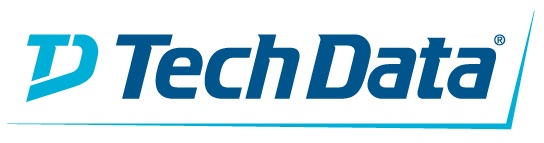 Tech Data Strengthens IoT Offering in Europe with IQRF PartnershipA partnership that will expand Tech Data’s IoT ecosystem and help its partners to deliver true business outcomes using IoT solutionsBARCELONA, Spain. (February 26, 2018) – Tech Data (Nasdaq: TECD) today announced that it has signed a strategic partnership with the IQRF Alliance. Tech Data is the first IT distributor to join the alliance, which comprises a group of cooperating companies and institutions building an ecosystem of IQRF-interoperable devices and related gateways, software, clouds, mobile apps and solutions to enable the effective realisation of IoT projects.Craig Smith, director of IoT & Analytics Solutions and Services, Europe at Tech Data, said “Our partnership with the IQRF Alliance puts us in touch with many new IoT implementation partners and vendors that are delivering IoT solutions today, widening our IoT ecosystem and offering a more expansive portfolio to our partners. This agreement further demonstrates Tech Data’s commitment to delivering an unrivaled range of solutions to meet the needs of those organizations shifting their business models to rely on next-generation technologies.”Simon Chudoba, CEO of IQRF Alliance, said “Welcoming Tech Data, our first IT distributor, into the IQRF Alliance opens up many great opportunities for existing members and for Tech Data. It is a win-win situation for all, where we will be able to leverage the benefits from each other’s networks. The IQRF Alliance supports members by providing them with an effective communication platform, the IQRF Interoperability Standard and promotional support materials, in order to make devices interoperable, reduce costs and increase sales.”As a partner of the alliance, Tech Data will attend regular IQRF meetings, including the IQRF Summit 2018 where it is a platinum sponsor. The IQRF partnership will support Tech Data’s ongoing commitment to deliver innovative IoT solutions to all the countries across Europe where it operates.For more information, email iot@techdata.eu and visit the IQRF Summit 2018 to see products and solutions from IQRF Alliance members that Tech Data can provide.About the IQRF AllianceThe IQRF Alliance is an open international community of IoT professionals - developers, manufacturers, cloud providers, telco operators, system integrators, research and innovation centres, technical high schools and universities - with the mission to deliver #1 wireless IoT devices and solutions based on the IQRF Technology. Members of the IQRF Alliance came together to make devices interoperable, reduce costs and increase sales. About Tech DataTech Data connects the world with the power of technology. Our end-to-end portfolio of products, services and solutions, highly specialized skills, and expertise in next-generation technologies enable channel partners to bring to market the products and solutions the world needs to connect, grow and advance. Tech Data is ranked No. 107 on the Fortune 500® and has been named one of Fortune's World's Most Admired Companies for nine straight years. To find out more, visit www.techdata.com or follow us on Twitter, LinkedIn, and Facebook.Media Contacts
George Troughton Communications Manager, Europe Tech Data Corporation Mobile: 0034 615 841 745 Telephone: 0034 93 297 0222 George.troughton@techdata.euEllis Reid	OneChocolate for Tech Data Advanced Solutions
+44 (0) 207 437 0227
TechDataEmea@onechocolatecomms.co.uk###